NUEVO ESTÁNDAR FORMATIVO PARA EL SECTOR TELCO1.- OBJETOEl objeto de este documento es informar sobre la puesta en marcha del “Estándar formativo de capacitación para trabajar en el sector de las Telecomunicaciones 2.0”. Este acuerdo entró en vigor el pasado 28 de enero del 2021 con la firma del mismo bajo el amparo de la asociación DIGITALES.En este estándar han participado las principales Operadoras y empresas colaboradoras del sector.2.- NOVEDADES DEL ACUERDOReciclajes de los actuales cursos TELCO I, TELCO II, Espacios confinados y Riesgo Eléctrico.Revisión Condiciones del TELCO III para trabajos verticales.Inclusión del curso de Rescate asociado al TELCO II.Como ya venía siendo habitual con el acuerdo anterior cualquier empresa formadora puede homologarse, para ello deberá contactar con alguna de las entidades certificadoras AENOR o AUDELCO, contactando con las siguientes personas:3.- PROCESO DE IMPLANTACIÓN Y ENTRADA EN VIGORLa fecha de entrada en vigor e inicio de implantación del presente acuerdo es de 28 de enero del 2021, fecha de la firma del mismo, existiendo un periodo de transición para los distintos cursos tal y como se indica en el siguiente cuadro: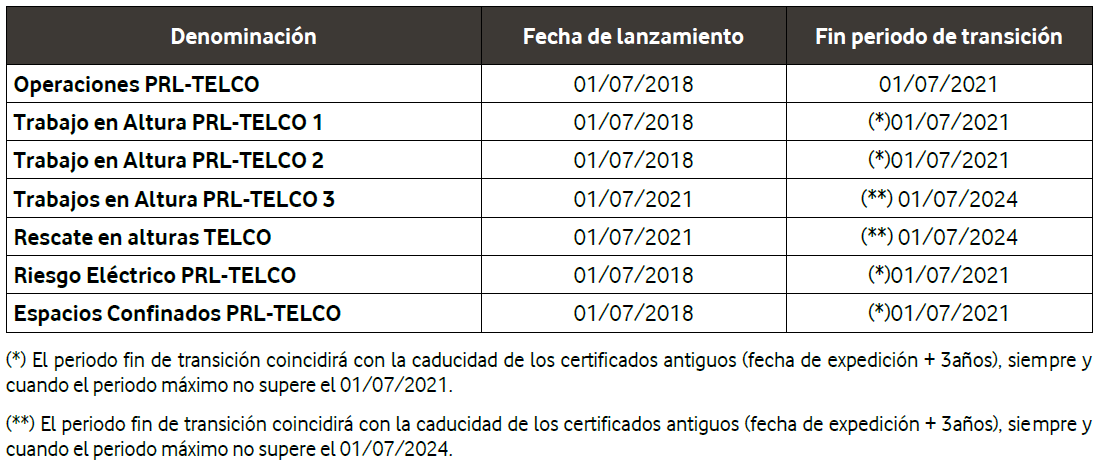 DENOMINACIÓNDURACIÓNMODALIDADAlturas Telco I4 h1h Teórico /3h PrácticasAlturas Telco II7 h2h Teórico /5h PrácticasEspacios confinados4 h1h Teórico /3h PrácticasRiesgo eléctrico2 h1h Teórico /1h PrácticasDENOMINACIÓNDURACIÓNMODALIDADAlturas Telco III28 hTeórico / PrácticasDENOMINACIÓNDURACIÓNMODALIDADRescate Alturas 8 hTeórico / PrácticasAENORMirta Noval MosquedaCoordinador Técnico de Seguridad y Salud LaboralDirección de Aseguramiento Técnico y de CalidadT +34 915 294 903M  609 016 078MNOVAL@aenor.comhttp://www.aenor.esAUDELCOAlfonso Masoliver MacayaDirector GeneralTel. (+34)915 594 852amasoliver@audelco.eshttp://audelco.es